Music Education ResourcesCompiled by Kerri Williams	Email: Hynote13@gmail.com		Skype: Note.me.13August 2012Simple pentatonic scales:Piano—black keysRecorder- GAB-DEXylophone—CDE-GA, GAB-DE, DEF#-ABBuild your own: 1-w-2-w-3-(1 ½)-4-w-5Selected BibliographyAdamek, Mary S., and Alice-Ann Darrow. Music in Special Education. Silver Spring, MD: The American Music Therapy Association, 2012.Fiarotta, Noel and Phyllis Fiarotta. Music Crafts for Kids. New York: Sterling Publishing, 1993. Froseth, James. Do It! Play Recorder. Chicago: GIA Publications, 1996.Higgins, Lee and Patricia S. Campbell. Free to Be Musical: Group Improvisation in Music. Lanham, MD: R & L Education, 2010.Kersey, Robert E. Just Five (Children’s Song Collection): Unison-Pentatonic Songs. Van Nuys, CA: Alfred Music Publishing, 1985.King, Carol. Recorder Routes I (Rev. ed.). Lakeland, TN: Memphis Musicraft Publications, 1994. Nix, James R. Advent Singing. Washington, D.C.: NAD Office of Education, 1988.Silver Burdette.  Making Music. Parsippany, NJ: Pearson Education, 2002.Storms, Jerry. 101 More Music Games for Children. Alameda, CA: Hunter House, Inc., 2001.Web-based resourcesProfessional Organizationswww.nafme.org	National Association for Music Educationwww.AOSA.org	American Orff-Schulwerk Associationwww.ACDA.org	American Choral Directors Associationwww.choristersguild.org	Chorister’s GuildFree Music Theory WebsitesCreatingmusic.comGood for one-computer classroomsRicci Adams’ http://www.musictheory.net/Good for middle-high school with some theory foundationhttp://www.hickorytech.net/~cshirk/k-12music/http://www.zacworld.com/K-12 Music Educators resourceshttp://www.kapralova.org/DATABASE.htmDatabase of women composers and recordingshttp://en.wikipedia.org/wiki/List_of_composers_of_African_descent	Database of Black composershttp://www.infoplease.com/biography/music-composers.html	Composer biographieswww.sibelius.com	Retail resourcesOnline Classroom Music Instrument Retailerswww.amazon.comwww.empiremusic.netwww.lyonsmusic.comwww.musiciselementary.comwww.samash.comwww.sweetpipes.com	Recorders, handbells, method books and musicwww.westmusic.comwww.wwbw.comPrint Music Sourceswww.Sheetmusicplus.comwww.musicnotes.comwww.jwpepper.comwww.8notes.com (free and subscription)www.blanksheetmusic.net/ (free)Music Tech ResourcesSoundTree InstitutePodcasts and workshops on using music technologyhttp://institute.soundtree.com/default.aspxUse video to compose musicArchive.org—free movies to downloadThree Kinds of Software:Notation		Finale—Printmusic ($120) 	Finale notepad—free download		www.finalemusic.comSibelius—Educational version contains interactive and print lesson plans Sibelius First ($120)	www.sibelius.comMidi and audio programsGarage Band (Apple)Mixcraft (Windows version)Audacity (free)Ableton LiveInstructionalMusic Ace—oldest/not up to date (Maestro is 1 and 2) mostly drill and practice (K-6)Midisaurus—subscription; classroom (lab $199—has recordkeeping) and studio (singlesource $49) versions. 1100 different lessons. Better for K-5. Comes with lesson plans. Yearly renewal license fee ($117).Groovy Music—Shapes (K-2), Jungle (2-5), City (5-8); sequencer and music lessons. 	Create—composition; Explore—music theory.Noteflight.comFree cloud-based notation software as well as paid music program. You can upload assignments ($300 per year) in HaikuVtmidi.org Vermont midi project using noteflight. Contact SandyTheta Music Trainer	Online subscription music theory and ear training, $49-$199; has free components, and 	links to free resources.http://trainer.thetamusic.com/enO-GeneratorCompositionhttp://www.o-generator.com/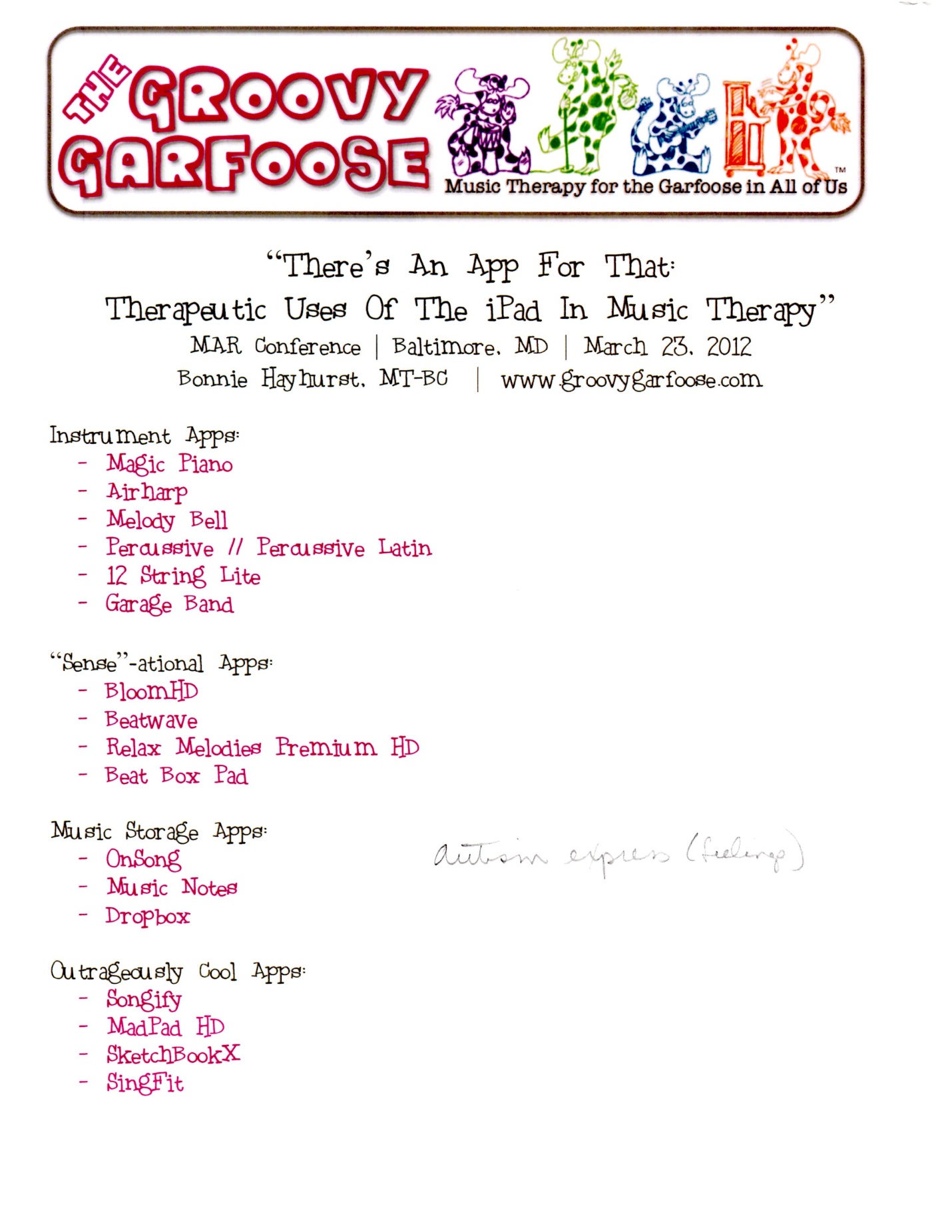 